Проверочная работа ТЕМА: «Решение задач на нахождение углов в пространстве» Цель: определить сформированность  понятия нахождения углов в пространстве;             контроль навыков нахождения углов с применением различных способов1 вариантВ кубе найти угол между прямой АВ1  и плоскостью ВВ 1СС 1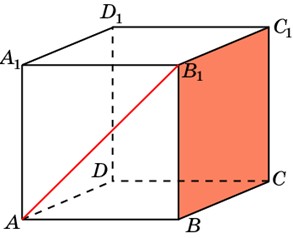 Найдите ошибку в решении задачи На ребре СC1 куба ABCDA1B1C1D1 отмечена точка E так, что CE:EC1=2:1. Найдите угол между прямыми BE и AC1.           Решить задачу: BD^(АВС),  АВС – прямоугольный А=90Найдите угол между CD и плоскостью (ABD) 4. В кубе A...D1 найдите тангенс угол между плоскостями A1B1C1 и BDC1. 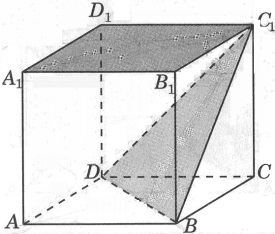 5. В кубе A...D1 найдите угол между плоскостями ACC1 и BDD1.         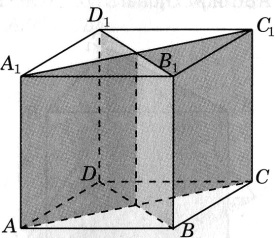 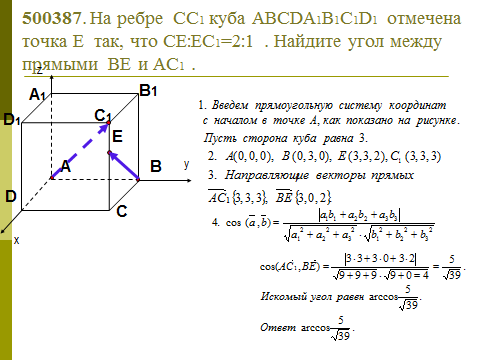 Решение:Введем прямоугольную систему координат с началом в точке А.Пусть сторона куба равна 3.Тогда координаты точек: Направляющие векторы прямых: 